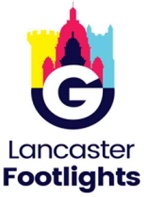 Lancaster FootlightsLancaster Grand TheatreSt Leonardgate Lancaster LA1 1NL01524 64695 www.lancastergrand.co.ukJoining FootlightsWhat You Get and What You Can GiveLancaster Footlights is both an amateur dramatics society and owner and operator of Lancaster Grand Theatre. The Grand Theatre has been a major part of the social and cultural life of Lancaster since it opened in 1782 and is one of the oldest working theatres in the country. Now a listed building, the theatre is one of the key Northwest venues for amateur drama, music and dance and professional touring companies. Lancaster Footlights forms part of a Charitable Incorporated Organisation (CIO) and is now named “Lancaster Footlights & Grand theatre” which is self-funding, generating its income from our own Footlights productions, the extensive programme of professional productions and the income from hiring the theatre to other community groups. Note- if you wish to only undertake Coffee bar and Front of House Duties you are welcome to do so. A full-time theatre manager aided by a small number of part time staff, is responsible for organising our all-year programme of acts with every other Footlights activity being carried out on a voluntary basis both front of house and backstage. What You GetAs a Footlights member you will receive the monthly edition of our newsletter Footnote, which is sent by email. Footnote contains news, information, and updates about activities, contact details for our principal departments and frequent interest items. Footnote, together with social media and our web site are how members are informed about auditions, group events and important meetings. Our Annual General Meeting, which every member is entitled to attend, is held in September. At the AGM you can vote on decisions and vote in the elections for one third of Board members for the coming year.In addition to Footnote, we run a Coffee Bar at theatre on a monthly Saturday morning from 10:30am to 12 noon which coincides with the theatre tours. This coffee bar is likely to be your first opportunity to meet other members, including Footlights officers and to get involved in the range of activities we carry out. CIO members generally fall into one of two categories: front of house or involvement in Footlights performances although there is nothing preventing anyone from doing both.   Running a theatre as well as staging our own productions amounts to a busy business and there is a great deal to do.What You Can GiveYou can do as much or as little as you wish. Merely by joining you are assisting Footlights by contributing to funds and promoting our existence. Making an optional Gift Aid further helps us. You can do much more, of course - as much as your time and your interests allow.If your strength is people skills, you may like to be involved in Coffee Bars, Front of House or becoming a Chaperone (for performances involving children).  We also need a whole range of abilities from trade and DIY to sewing and props. The list is endless because running the theatre involves so very many practical and management activities. And finally, of course, Footlights also stages our own productions at our theatre – four each year at present. These productions need actors and directors supported by extensive back-stage production and design work. Don’t worry if you have the interest but not the experience: established members are always helpful, and you will soon acquire the experience and find your place in Footlights.How Membership WorksYou can join at any time. The annual membership fee is £15 for an adult and £10 for a student or junior (i.e., someone under 16). The renewal date is 1st Jan each year; however, as a new member your first renewal will be due in Jan of the year of the following year in which you joined. The preferred payment method is credit transfer, but you can also pay by cash or cheque.  Payment by standing order is very much appreciated at renewal as it simplifies renewals.Thank you for your interest in joining Lancaster Footlights. We are a very active society and besides all the things mentioned above, membership brings one crucial additional benefit: you will meet new people and make new friends. We very much look forward to meeting you.Joining FootlightsWhat You Get and What You Can GiveLancaster Footlights is both an amateur dramatics society and owner and operator of Lancaster Grand Theatre. The Grand Theatre has been a major part of the social and cultural life of Lancaster since it opened in 1782 and is one of the oldest working theatres in the country. Now a listed building, the theatre is one of the key Northwest venues for amateur drama, music and dance and professional touring companies. Lancaster Footlights forms part of a Charitable Incorporated Organisation (CIO) and is now named “Lancaster Footlights & Grand theatre” which is self-funding, generating its income from our own Footlights productions, the extensive programme of professional productions and the income from hiring the theatre to other community groups. Note- if you wish to only undertake Coffee bar and Front of House Duties you are welcome to do so. A full-time theatre manager aided by a small number of part time staff, is responsible for organising our all-year programme of acts with every other Footlights activity being carried out on a voluntary basis both front of house and backstage. What You GetAs a Footlights member you will receive the monthly edition of our newsletter Footnote, which is sent by email. Footnote contains news, information, and updates about activities, contact details for our principal departments and frequent interest items. Footnote, together with social media and our web site are how members are informed about auditions, group events and important meetings. Our Annual General Meeting, which every member is entitled to attend, is held in September. At the AGM you can vote on decisions and vote in the elections for one third of Board members for the coming year.In addition to Footnote, we run a Coffee Bar at theatre on a monthly Saturday morning from 10:30am to 12 noon which coincides with the theatre tours. This coffee bar is likely to be your first opportunity to meet other members, including Footlights officers and to get involved in the range of activities we carry out. CIO members generally fall into one of two categories: front of house or involvement in Footlights performances although there is nothing preventing anyone from doing both.   Running a theatre as well as staging our own productions amounts to a busy business and there is a great deal to do.What You Can GiveYou can do as much or as little as you wish. Merely by joining you are assisting Footlights by contributing to funds and promoting our existence. Making an optional Gift Aid further helps us. You can do much more, of course - as much as your time and your interests allow.If your strength is people skills, you may like to be involved in Coffee Bars, Front of House or becoming a Chaperone (for performances involving children).  We also need a whole range of abilities from trade and DIY to sewing and props. The list is endless because running the theatre involves so very many practical and management activities. And finally, of course, Footlights also stages our own productions at our theatre – four each year at present. These productions need actors and directors supported by extensive back-stage production and design work. Don’t worry if you have the interest but not the experience: established members are always helpful, and you will soon acquire the experience and find your place in Footlights.How Membership WorksYou can join at any time. The annual membership fee is £15 for an adult and £10 for a student or junior (i.e., someone under 16). The renewal date is 1st Jan each year; however, as a new member your first renewal will be due in Jan of the year of the following year in which you joined. The preferred payment method is credit transfer, but you can also pay by cash or cheque.  Payment by standing order is very much appreciated at renewal as it simplifies renewals.Thank you for your interest in joining Lancaster Footlights. We are a very active society and besides all the things mentioned above, membership brings one crucial additional benefit: you will meet new people and make new friends. We very much look forward to meeting you.Joining FootlightsWhat You Get and What You Can GiveLancaster Footlights is both an amateur dramatics society and owner and operator of Lancaster Grand Theatre. The Grand Theatre has been a major part of the social and cultural life of Lancaster since it opened in 1782 and is one of the oldest working theatres in the country. Now a listed building, the theatre is one of the key Northwest venues for amateur drama, music and dance and professional touring companies. Lancaster Footlights forms part of a Charitable Incorporated Organisation (CIO) and is now named “Lancaster Footlights & Grand theatre” which is self-funding, generating its income from our own Footlights productions, the extensive programme of professional productions and the income from hiring the theatre to other community groups. Note- if you wish to only undertake Coffee bar and Front of House Duties you are welcome to do so. A full-time theatre manager aided by a small number of part time staff, is responsible for organising our all-year programme of acts with every other Footlights activity being carried out on a voluntary basis both front of house and backstage. What You GetAs a Footlights member you will receive the monthly edition of our newsletter Footnote, which is sent by email. Footnote contains news, information, and updates about activities, contact details for our principal departments and frequent interest items. Footnote, together with social media and our web site are how members are informed about auditions, group events and important meetings. Our Annual General Meeting, which every member is entitled to attend, is held in September. At the AGM you can vote on decisions and vote in the elections for one third of Board members for the coming year.In addition to Footnote, we run a Coffee Bar at theatre on a monthly Saturday morning from 10:30am to 12 noon which coincides with the theatre tours. This coffee bar is likely to be your first opportunity to meet other members, including Footlights officers and to get involved in the range of activities we carry out. CIO members generally fall into one of two categories: front of house or involvement in Footlights performances although there is nothing preventing anyone from doing both.   Running a theatre as well as staging our own productions amounts to a busy business and there is a great deal to do.What You Can GiveYou can do as much or as little as you wish. Merely by joining you are assisting Footlights by contributing to funds and promoting our existence. Making an optional Gift Aid further helps us. You can do much more, of course - as much as your time and your interests allow.If your strength is people skills, you may like to be involved in Coffee Bars, Front of House or becoming a Chaperone (for performances involving children).  We also need a whole range of abilities from trade and DIY to sewing and props. The list is endless because running the theatre involves so very many practical and management activities. And finally, of course, Footlights also stages our own productions at our theatre – four each year at present. These productions need actors and directors supported by extensive back-stage production and design work. Don’t worry if you have the interest but not the experience: established members are always helpful, and you will soon acquire the experience and find your place in Footlights.How Membership WorksYou can join at any time. The annual membership fee is £15 for an adult and £10 for a student or junior (i.e., someone under 16). The renewal date is 1st Jan each year; however, as a new member your first renewal will be due in Jan of the year of the following year in which you joined. The preferred payment method is credit transfer, but you can also pay by cash or cheque.  Payment by standing order is very much appreciated at renewal as it simplifies renewals.Thank you for your interest in joining Lancaster Footlights. We are a very active society and besides all the things mentioned above, membership brings one crucial additional benefit: you will meet new people and make new friends. We very much look forward to meeting you.Title:Preferred pronounsPreferred pronounsMEMBERSHIP APPLICATIONFirst name(s)Surname:Address:                                                                                                                 Post Code                                                                                                                                                                                              Post Code                                                                                                                                                                                              Post Code                                                                                                                                                                                              Post Code                                                                                                                                                                                              Post Code                                                                                                                                                                                              Post Code                                                                                                                                                                                              Post Code                                                                                                                                                                                              Post Code                                                                             Landline:Mobile:Email:I am interested in taking part in the following activities 
(please enter a number according to preference or place an X in the boxes):I am interested in taking part in the following activities 
(please enter a number according to preference or place an X in the boxes):I am interested in taking part in the following activities 
(please enter a number according to preference or place an X in the boxes):I am interested in taking part in the following activities 
(please enter a number according to preference or place an X in the boxes):I am interested in taking part in the following activities 
(please enter a number according to preference or place an X in the boxes):I am interested in taking part in the following activities 
(please enter a number according to preference or place an X in the boxes):I am interested in taking part in the following activities 
(please enter a number according to preference or place an X in the boxes):I am interested in taking part in the following activities 
(please enter a number according to preference or place an X in the boxes):I am interested in taking part in the following activities 
(please enter a number according to preference or place an X in the boxes):If you are interested in becoming a Chaperone, please describe the nature of your work if you already hold an enhanced DBS:If you are interested in becoming a Chaperone, please describe the nature of your work if you already hold an enhanced DBS:Current or former Career/Trade/Relevant experienceCurrent or former Career/Trade/Relevant experienceMembership fee: Full £15, Student £10, Junior (under 16) £10Please insert amounts – you can include an optional additional donation if you wishMembership fee: Full £15, Student £10, Junior (under 16) £10Please insert amounts – you can include an optional additional donation if you wishMembership fee: Full £15, Student £10, Junior (under 16) £10Please insert amounts – you can include an optional additional donation if you wishMembership fee: Full £15, Student £10, Junior (under 16) £10Please insert amounts – you can include an optional additional donation if you wishMembership fee: Full £15, Student £10, Junior (under 16) £10Please insert amounts – you can include an optional additional donation if you wishMembership fee: Full £15, Student £10, Junior (under 16) £10Please insert amounts – you can include an optional additional donation if you wishMembership fee: Full £15, Student £10, Junior (under 16) £10Please insert amounts – you can include an optional additional donation if you wishMembership fee: Full £15, Student £10, Junior (under 16) £10Please insert amounts – you can include an optional additional donation if you wishFullFullFullStudentStudentStudentJunior (Please enter date of birth – mandatory )                         d.o.b.Junior (Please enter date of birth – mandatory )                         d.o.b.Junior (Please enter date of birth – mandatory )                         d.o.b.Optional additional donationOptional additional donationOptional additional donationTOTAL      Cash      Cheque           Standing  order      BACS TransferTOTAL      Cash      Cheque           Standing  order      BACS TransferTOTAL      Cash      Cheque           Standing  order      BACS TransferPlease Ring which method of payingPlease Ring which method of payingPlease Ring which method of payingPlease note that we are currently unable to accept credit or debit card payments for membership fees.Payment by BACS/FPS please:  Our bank sort code 05-02-00 and account no. is 2995 6190.If payment by cash or cheque, please make the cheque payable to Lancaster Footlights & Grand Theatre.  Hand or post this form plus remittance to:The Membership Secretary, Lancaster Footlights, Lancaster Grand Theatre, St Leonardgate, Lancaster LA1 1NLGift aiding: If you are a tax payer (please see note at the foot of this document), it would be much appreciated if you gift aided your total donation to Footlights by completing the enclosed (or attached) Gift Aid Declaration form and e-mail it or deliver it by hand or post to the Membership Secretary.Your first annual renewal will be due in  in the year following the calendar year in which you joined.
Data Protection Policy: In order for the society to be able to operate, your contact details will be shared with the relevant Footlights Officers but only if needed. We will never disclose, share or sell your personal information to any third party, companies  or advertisers for marketing purposes.Please note that we are currently unable to accept credit or debit card payments for membership fees.Payment by BACS/FPS please:  Our bank sort code 05-02-00 and account no. is 2995 6190.If payment by cash or cheque, please make the cheque payable to Lancaster Footlights & Grand Theatre.  Hand or post this form plus remittance to:The Membership Secretary, Lancaster Footlights, Lancaster Grand Theatre, St Leonardgate, Lancaster LA1 1NLGift aiding: If you are a tax payer (please see note at the foot of this document), it would be much appreciated if you gift aided your total donation to Footlights by completing the enclosed (or attached) Gift Aid Declaration form and e-mail it or deliver it by hand or post to the Membership Secretary.Your first annual renewal will be due in  in the year following the calendar year in which you joined.
Data Protection Policy: In order for the society to be able to operate, your contact details will be shared with the relevant Footlights Officers but only if needed. We will never disclose, share or sell your personal information to any third party, companies  or advertisers for marketing purposes.Please note that we are currently unable to accept credit or debit card payments for membership fees.Payment by BACS/FPS please:  Our bank sort code 05-02-00 and account no. is 2995 6190.If payment by cash or cheque, please make the cheque payable to Lancaster Footlights & Grand Theatre.  Hand or post this form plus remittance to:The Membership Secretary, Lancaster Footlights, Lancaster Grand Theatre, St Leonardgate, Lancaster LA1 1NLGift aiding: If you are a tax payer (please see note at the foot of this document), it would be much appreciated if you gift aided your total donation to Footlights by completing the enclosed (or attached) Gift Aid Declaration form and e-mail it or deliver it by hand or post to the Membership Secretary.Your first annual renewal will be due in  in the year following the calendar year in which you joined.
Data Protection Policy: In order for the society to be able to operate, your contact details will be shared with the relevant Footlights Officers but only if needed. We will never disclose, share or sell your personal information to any third party, companies  or advertisers for marketing purposes.Please note that we are currently unable to accept credit or debit card payments for membership fees.Payment by BACS/FPS please:  Our bank sort code 05-02-00 and account no. is 2995 6190.If payment by cash or cheque, please make the cheque payable to Lancaster Footlights & Grand Theatre.  Hand or post this form plus remittance to:The Membership Secretary, Lancaster Footlights, Lancaster Grand Theatre, St Leonardgate, Lancaster LA1 1NLGift aiding: If you are a tax payer (please see note at the foot of this document), it would be much appreciated if you gift aided your total donation to Footlights by completing the enclosed (or attached) Gift Aid Declaration form and e-mail it or deliver it by hand or post to the Membership Secretary.Your first annual renewal will be due in  in the year following the calendar year in which you joined.
Data Protection Policy: In order for the society to be able to operate, your contact details will be shared with the relevant Footlights Officers but only if needed. We will never disclose, share or sell your personal information to any third party, companies  or advertisers for marketing purposes.Please note that we are currently unable to accept credit or debit card payments for membership fees.Payment by BACS/FPS please:  Our bank sort code 05-02-00 and account no. is 2995 6190.If payment by cash or cheque, please make the cheque payable to Lancaster Footlights & Grand Theatre.  Hand or post this form plus remittance to:The Membership Secretary, Lancaster Footlights, Lancaster Grand Theatre, St Leonardgate, Lancaster LA1 1NLGift aiding: If you are a tax payer (please see note at the foot of this document), it would be much appreciated if you gift aided your total donation to Footlights by completing the enclosed (or attached) Gift Aid Declaration form and e-mail it or deliver it by hand or post to the Membership Secretary.Your first annual renewal will be due in  in the year following the calendar year in which you joined.
Data Protection Policy: In order for the society to be able to operate, your contact details will be shared with the relevant Footlights Officers but only if needed. We will never disclose, share or sell your personal information to any third party, companies  or advertisers for marketing purposes.Please note that we are currently unable to accept credit or debit card payments for membership fees.Payment by BACS/FPS please:  Our bank sort code 05-02-00 and account no. is 2995 6190.If payment by cash or cheque, please make the cheque payable to Lancaster Footlights & Grand Theatre.  Hand or post this form plus remittance to:The Membership Secretary, Lancaster Footlights, Lancaster Grand Theatre, St Leonardgate, Lancaster LA1 1NLGift aiding: If you are a tax payer (please see note at the foot of this document), it would be much appreciated if you gift aided your total donation to Footlights by completing the enclosed (or attached) Gift Aid Declaration form and e-mail it or deliver it by hand or post to the Membership Secretary.Your first annual renewal will be due in  in the year following the calendar year in which you joined.
Data Protection Policy: In order for the society to be able to operate, your contact details will be shared with the relevant Footlights Officers but only if needed. We will never disclose, share or sell your personal information to any third party, companies  or advertisers for marketing purposes.Please note that we are currently unable to accept credit or debit card payments for membership fees.Payment by BACS/FPS please:  Our bank sort code 05-02-00 and account no. is 2995 6190.If payment by cash or cheque, please make the cheque payable to Lancaster Footlights & Grand Theatre.  Hand or post this form plus remittance to:The Membership Secretary, Lancaster Footlights, Lancaster Grand Theatre, St Leonardgate, Lancaster LA1 1NLGift aiding: If you are a tax payer (please see note at the foot of this document), it would be much appreciated if you gift aided your total donation to Footlights by completing the enclosed (or attached) Gift Aid Declaration form and e-mail it or deliver it by hand or post to the Membership Secretary.Your first annual renewal will be due in  in the year following the calendar year in which you joined.
Data Protection Policy: In order for the society to be able to operate, your contact details will be shared with the relevant Footlights Officers but only if needed. We will never disclose, share or sell your personal information to any third party, companies  or advertisers for marketing purposes.Please note that we are currently unable to accept credit or debit card payments for membership fees.Payment by BACS/FPS please:  Our bank sort code 05-02-00 and account no. is 2995 6190.If payment by cash or cheque, please make the cheque payable to Lancaster Footlights & Grand Theatre.  Hand or post this form plus remittance to:The Membership Secretary, Lancaster Footlights, Lancaster Grand Theatre, St Leonardgate, Lancaster LA1 1NLGift aiding: If you are a tax payer (please see note at the foot of this document), it would be much appreciated if you gift aided your total donation to Footlights by completing the enclosed (or attached) Gift Aid Declaration form and e-mail it or deliver it by hand or post to the Membership Secretary.Your first annual renewal will be due in  in the year following the calendar year in which you joined.
Data Protection Policy: In order for the society to be able to operate, your contact details will be shared with the relevant Footlights Officers but only if needed. We will never disclose, share or sell your personal information to any third party, companies  or advertisers for marketing purposes.I agree to my data being used in this way.I agree to my data being used in this way.I agree to my data being used in this way.I agree to my data being used in this way.I agree to my data being used in this way.I agree to my data being used in this way.I agree to my data being used in this way.I agree to my data being used in this way.Signed:Date:Charity Gift Aid DeclarationCharity Gift Aid DeclarationCharity Gift Aid DeclarationCharity Gift Aid DeclarationCharity Gift Aid DeclarationCharity Gift Aid DeclarationCharity Gift Aid DeclarationCharity Gift Aid DeclarationMultiple donationBoost your donation and subs payment.by £2.50 for every £10 you donate or pay your subsGift aid is reclaimed by us from HMRC out of the tax you pay in the current fiscal year (see note).Your address is required to identify you as a current UK resident and is a matter of record.Boost your donation and subs payment.by £2.50 for every £10 you donate or pay your subsGift aid is reclaimed by us from HMRC out of the tax you pay in the current fiscal year (see note).Your address is required to identify you as a current UK resident and is a matter of record.Boost your donation and subs payment.by £2.50 for every £10 you donate or pay your subsGift aid is reclaimed by us from HMRC out of the tax you pay in the current fiscal year (see note).Your address is required to identify you as a current UK resident and is a matter of record.Boost your donation and subs payment.by £2.50 for every £10 you donate or pay your subsGift aid is reclaimed by us from HMRC out of the tax you pay in the current fiscal year (see note).Your address is required to identify you as a current UK resident and is a matter of record.Boost your donation and subs payment.by £2.50 for every £10 you donate or pay your subsGift aid is reclaimed by us from HMRC out of the tax you pay in the current fiscal year (see note).Your address is required to identify you as a current UK resident and is a matter of record.Boost your donation and subs payment.by £2.50 for every £10 you donate or pay your subsGift aid is reclaimed by us from HMRC out of the tax you pay in the current fiscal year (see note).Your address is required to identify you as a current UK resident and is a matter of record.Boost your donation and subs payment.by £2.50 for every £10 you donate or pay your subsGift aid is reclaimed by us from HMRC out of the tax you pay in the current fiscal year (see note).Your address is required to identify you as a current UK resident and is a matter of record.Boost your donation and subs payment.by £2.50 for every £10 you donate or pay your subsGift aid is reclaimed by us from HMRC out of the tax you pay in the current fiscal year (see note).Your address is required to identify you as a current UK resident and is a matter of record.Boost your donation and subs payment.by £2.50 for every £10 you donate or pay your subsGift aid is reclaimed by us from HMRC out of the tax you pay in the current fiscal year (see note).Your address is required to identify you as a current UK resident and is a matter of record.Boost your donation and subs payment.by £2.50 for every £10 you donate or pay your subsGift aid is reclaimed by us from HMRC out of the tax you pay in the current fiscal year (see note).Your address is required to identify you as a current UK resident and is a matter of record.Boost your donation and subs payment.by £2.50 for every £10 you donate or pay your subsGift aid is reclaimed by us from HMRC out of the tax you pay in the current fiscal year (see note).Your address is required to identify you as a current UK resident and is a matter of record.Boost your donation and subs payment.by £2.50 for every £10 you donate or pay your subsGift aid is reclaimed by us from HMRC out of the tax you pay in the current fiscal year (see note).Your address is required to identify you as a current UK resident and is a matter of record.To Gift Aid your donation please enter an X this box:To Gift Aid your donation please enter an X this box:To Gift Aid your donation please enter an X this box:To Gift Aid your donation please enter an X this box:To Gift Aid your donation please enter an X this box:To Gift Aid your donation please enter an X this box:To Gift Aid your donation please enter an X this box:To Gift Aid your donation please enter an X this box:To Gift Aid your donation please enter an X this box:I want to Gift Aid my membership fee of  I want to Gift Aid my membership fee of  I want to Gift Aid my membership fee of  I want to Gift Aid my membership fee of  I want to Gift Aid my membership fee of   and any donations I make in the and any donations I make in the and any donations I make in the and any donations I make in the future or have made in the past four years to: future or have made in the past four years to: future or have made in the past four years to: future or have made in the past four years to: future or have made in the past four years to: future or have made in the past four years to:Name of charity:Name of charity:Name of charity:Name of charity:Name of charity:Name of charity:Name of charity:LANCASTER FOOTLIGHTS & GRAND THEATRELANCASTER FOOTLIGHTS & GRAND THEATRELANCASTER FOOTLIGHTS & GRAND THEATREI am a UK taxpayer and understand that if I pay less Income Tax and/or Capital Gains Tax than the amount of Gift Aid claimed on all my donations in that tax year it is my responsibility to pay any difference.I am a UK taxpayer and understand that if I pay less Income Tax and/or Capital Gains Tax than the amount of Gift Aid claimed on all my donations in that tax year it is my responsibility to pay any difference.I am a UK taxpayer and understand that if I pay less Income Tax and/or Capital Gains Tax than the amount of Gift Aid claimed on all my donations in that tax year it is my responsibility to pay any difference.I am a UK taxpayer and understand that if I pay less Income Tax and/or Capital Gains Tax than the amount of Gift Aid claimed on all my donations in that tax year it is my responsibility to pay any difference.I am a UK taxpayer and understand that if I pay less Income Tax and/or Capital Gains Tax than the amount of Gift Aid claimed on all my donations in that tax year it is my responsibility to pay any difference.I am a UK taxpayer and understand that if I pay less Income Tax and/or Capital Gains Tax than the amount of Gift Aid claimed on all my donations in that tax year it is my responsibility to pay any difference.I am a UK taxpayer and understand that if I pay less Income Tax and/or Capital Gains Tax than the amount of Gift Aid claimed on all my donations in that tax year it is my responsibility to pay any difference.I am a UK taxpayer and understand that if I pay less Income Tax and/or Capital Gains Tax than the amount of Gift Aid claimed on all my donations in that tax year it is my responsibility to pay any difference.I am a UK taxpayer and understand that if I pay less Income Tax and/or Capital Gains Tax than the amount of Gift Aid claimed on all my donations in that tax year it is my responsibility to pay any difference.I am a UK taxpayer and understand that if I pay less Income Tax and/or Capital Gains Tax than the amount of Gift Aid claimed on all my donations in that tax year it is my responsibility to pay any difference.I am a UK taxpayer and understand that if I pay less Income Tax and/or Capital Gains Tax than the amount of Gift Aid claimed on all my donations in that tax year it is my responsibility to pay any difference.I am a UK taxpayer and understand that if I pay less Income Tax and/or Capital Gains Tax than the amount of Gift Aid claimed on all my donations in that tax year it is my responsibility to pay any difference.My details:My details:First name or initial:First name or initial:SurnameSurnameAddress:Address:Signed:Signed:Date:Date:Please notify the charity if youPlease notify the charity if youPlease notify the charity if youPlease notify the charity if youWant to cancel this declaration.Change your name or home address·No longer pay sufficient tax on your income and/or capital gainsWant to cancel this declaration.Change your name or home address·No longer pay sufficient tax on your income and/or capital gainsWant to cancel this declaration.Change your name or home address·No longer pay sufficient tax on your income and/or capital gainsWant to cancel this declaration.Change your name or home address·No longer pay sufficient tax on your income and/or capital gainsWant to cancel this declaration.Change your name or home address·No longer pay sufficient tax on your income and/or capital gainsWant to cancel this declaration.Change your name or home address·No longer pay sufficient tax on your income and/or capital gainsWant to cancel this declaration.Change your name or home address·No longer pay sufficient tax on your income and/or capital gainsWant to cancel this declaration.Change your name or home address·No longer pay sufficient tax on your income and/or capital gainsWant to cancel this declaration.Change your name or home address·No longer pay sufficient tax on your income and/or capital gainsIf you pay Income Tax at the higher or additional rate and want to receive the additional tax relief due to you, you must include all your Gift Aid donations on your Self-Assessment tax return or ask HM Revenue and Customs to adjust your tax code.Basic rate taxpayers who are requested to complete a tax return must also enter gift aid details on their return form.Please return this Form by email to members@lancastergrand.co.uk or post or deliver to: 
The Membership Secretary, Lancaster Footlights, Grand Theatre,  St Leonardgate,  Lancaster,  LA1 1NLIf you pay Income Tax at the higher or additional rate and want to receive the additional tax relief due to you, you must include all your Gift Aid donations on your Self-Assessment tax return or ask HM Revenue and Customs to adjust your tax code.Basic rate taxpayers who are requested to complete a tax return must also enter gift aid details on their return form.Please return this Form by email to members@lancastergrand.co.uk or post or deliver to: 
The Membership Secretary, Lancaster Footlights, Grand Theatre,  St Leonardgate,  Lancaster,  LA1 1NLIf you pay Income Tax at the higher or additional rate and want to receive the additional tax relief due to you, you must include all your Gift Aid donations on your Self-Assessment tax return or ask HM Revenue and Customs to adjust your tax code.Basic rate taxpayers who are requested to complete a tax return must also enter gift aid details on their return form.Please return this Form by email to members@lancastergrand.co.uk or post or deliver to: 
The Membership Secretary, Lancaster Footlights, Grand Theatre,  St Leonardgate,  Lancaster,  LA1 1NLIf you pay Income Tax at the higher or additional rate and want to receive the additional tax relief due to you, you must include all your Gift Aid donations on your Self-Assessment tax return or ask HM Revenue and Customs to adjust your tax code.Basic rate taxpayers who are requested to complete a tax return must also enter gift aid details on their return form.Please return this Form by email to members@lancastergrand.co.uk or post or deliver to: 
The Membership Secretary, Lancaster Footlights, Grand Theatre,  St Leonardgate,  Lancaster,  LA1 1NLIf you pay Income Tax at the higher or additional rate and want to receive the additional tax relief due to you, you must include all your Gift Aid donations on your Self-Assessment tax return or ask HM Revenue and Customs to adjust your tax code.Basic rate taxpayers who are requested to complete a tax return must also enter gift aid details on their return form.Please return this Form by email to members@lancastergrand.co.uk or post or deliver to: 
The Membership Secretary, Lancaster Footlights, Grand Theatre,  St Leonardgate,  Lancaster,  LA1 1NLIf you pay Income Tax at the higher or additional rate and want to receive the additional tax relief due to you, you must include all your Gift Aid donations on your Self-Assessment tax return or ask HM Revenue and Customs to adjust your tax code.Basic rate taxpayers who are requested to complete a tax return must also enter gift aid details on their return form.Please return this Form by email to members@lancastergrand.co.uk or post or deliver to: 
The Membership Secretary, Lancaster Footlights, Grand Theatre,  St Leonardgate,  Lancaster,  LA1 1NLIf you pay Income Tax at the higher or additional rate and want to receive the additional tax relief due to you, you must include all your Gift Aid donations on your Self-Assessment tax return or ask HM Revenue and Customs to adjust your tax code.Basic rate taxpayers who are requested to complete a tax return must also enter gift aid details on their return form.Please return this Form by email to members@lancastergrand.co.uk or post or deliver to: 
The Membership Secretary, Lancaster Footlights, Grand Theatre,  St Leonardgate,  Lancaster,  LA1 1NLIf you pay Income Tax at the higher or additional rate and want to receive the additional tax relief due to you, you must include all your Gift Aid donations on your Self-Assessment tax return or ask HM Revenue and Customs to adjust your tax code.Basic rate taxpayers who are requested to complete a tax return must also enter gift aid details on their return form.Please return this Form by email to members@lancastergrand.co.uk or post or deliver to: 
The Membership Secretary, Lancaster Footlights, Grand Theatre,  St Leonardgate,  Lancaster,  LA1 1NLIf you pay Income Tax at the higher or additional rate and want to receive the additional tax relief due to you, you must include all your Gift Aid donations on your Self-Assessment tax return or ask HM Revenue and Customs to adjust your tax code.Basic rate taxpayers who are requested to complete a tax return must also enter gift aid details on their return form.Please return this Form by email to members@lancastergrand.co.uk or post or deliver to: 
The Membership Secretary, Lancaster Footlights, Grand Theatre,  St Leonardgate,  Lancaster,  LA1 1NLIf you pay Income Tax at the higher or additional rate and want to receive the additional tax relief due to you, you must include all your Gift Aid donations on your Self-Assessment tax return or ask HM Revenue and Customs to adjust your tax code.Basic rate taxpayers who are requested to complete a tax return must also enter gift aid details on their return form.Please return this Form by email to members@lancastergrand.co.uk or post or deliver to: 
The Membership Secretary, Lancaster Footlights, Grand Theatre,  St Leonardgate,  Lancaster,  LA1 1NLIf you pay Income Tax at the higher or additional rate and want to receive the additional tax relief due to you, you must include all your Gift Aid donations on your Self-Assessment tax return or ask HM Revenue and Customs to adjust your tax code.Basic rate taxpayers who are requested to complete a tax return must also enter gift aid details on their return form.Please return this Form by email to members@lancastergrand.co.uk or post or deliver to: 
The Membership Secretary, Lancaster Footlights, Grand Theatre,  St Leonardgate,  Lancaster,  LA1 1NLIf you pay Income Tax at the higher or additional rate and want to receive the additional tax relief due to you, you must include all your Gift Aid donations on your Self-Assessment tax return or ask HM Revenue and Customs to adjust your tax code.Basic rate taxpayers who are requested to complete a tax return must also enter gift aid details on their return form.Please return this Form by email to members@lancastergrand.co.uk or post or deliver to: 
The Membership Secretary, Lancaster Footlights, Grand Theatre,  St Leonardgate,  Lancaster,  LA1 1NLStanding Order MandateStanding Order MandateStanding Order MandateStanding Order MandateStanding Order MandateLANCASTER FOOTLIGHTSLANCASTER FOOTLIGHTSLANCASTER FOOTLIGHTSLANCASTER FOOTLIGHTSLANCASTER FOOTLIGHTS**** PLEASE COMPLETE, SIGN AND PRESENT THIS FORM TO YOUR BANK ******** PLEASE COMPLETE, SIGN AND PRESENT THIS FORM TO YOUR BANK ******** PLEASE COMPLETE, SIGN AND PRESENT THIS FORM TO YOUR BANK ******** PLEASE COMPLETE, SIGN AND PRESENT THIS FORM TO YOUR BANK ******** PLEASE COMPLETE, SIGN AND PRESENT THIS FORM TO YOUR BANK ******** PLEASE COMPLETE, SIGN AND PRESENT THIS FORM TO YOUR BANK ******** PLEASE COMPLETE, SIGN AND PRESENT THIS FORM TO YOUR BANK ******** PLEASE COMPLETE, SIGN AND PRESENT THIS FORM TO YOUR BANK ******** PLEASE COMPLETE, SIGN AND PRESENT THIS FORM TO YOUR BANK ******** PLEASE COMPLETE, SIGN AND PRESENT THIS FORM TO YOUR BANK ****Payers bank details:Bank:Branch:Account to be debited:Account to be debited:Account to be debited:Account to be debited:Account to be debited:Sort code(6 number code)--Account number(8 number code)Beneficiary details:Sort code05 - 02 – 0005 - 02 – 0005 - 02 – 0005 - 02 – 00Account number2995 61902995 61902995 61902995 6190Yorkshire Bank, Penny Street, LancasterYorkshire Bank, Penny Street, LancasterYorkshire Bank, Penny Street, LancasterYorkshire Bank, Penny Street, LancasterYorkshire Bank, Penny Street, LancasterAccount name:Lancaster Footlights & Grand TheatreLancaster Footlights & Grand TheatreLancaster Footlights & Grand TheatreLancaster Footlights & Grand TheatreLancaster Footlights & Grand TheatreDetails of payment:Amount: £15 (Fifteen pounds)£15 (Fifteen pounds)£15 (Fifteen pounds)£15 (Fifteen pounds)£15 (Fifteen pounds)Frequency:AnnuallyAnnuallyAnnuallyAnnuallyAnnuallyDate:(Please overwrite if inconvenient)(Please overwrite if inconvenient)(Please overwrite if inconvenient)(Please overwrite if inconvenient)(Please overwrite if inconvenient)CommencingCommencingCommencingSignature(s):*** Please pass this form to your bank ****** Please pass this form to your bank ****** Please pass this form to your bank ****** Please pass this form to your bank ****** Please pass this form to your bank ***Date:Reference:Please only add a reference with member’s name if different to account name abovePlease only add a reference with member’s name if different to account name abovePlease only add a reference with member’s name if different to account name abovePlease only add a reference with member’s name if different to account name abovePlease only add a reference with member’s name if different to account name abovePlease only add a reference with member’s name if different to account name abovePlease only add a reference with member’s name if different to account name abovePlease only add a reference with member’s name if different to account name abovePlease only add a reference with member’s name if different to account name aboveTaxpayer NoteThe tale of an unknowing taxpayer (It's coded out).When is a person not a taxpayer?In the case of a retired teacher/nurse/civil servant/local government official etc despite the fact you might not get the cheque book out for the taxman or you might not have to complete a tax return you are still a UK taxpayer. How so?  You will bear tax by way of your state pension being coded out against your other pension. If your annual P60 shows any tax deducted, then you are a taxpayer.Provided the tax take is more than £15, you can sign up to have your Footlights subs to be gift aided. The above assumes, for simplicity that no other gifts are gift aided.Current tax year single person personal allowances are £12,500.Please note, the above does not constitute tax advice.  If in doubt, please seek professional advice.Other note:  About this form
The forms can be printed off, completed by hand, and then emailed to members@lancastergrand.co.uk
or posted to The TheatreORCompleted electronically and emailed to members@lancastergrand.co.uk using an e-signature facility 
If members do not have an e-signature facility, the forms can be typed-up as far as possible then printed ready to be signed and emailed to members@lancastergrand.co.ukMembers are encouraged to type as much as possible, thanks.Free space for members to provide additional information, comment and note to self:If you wish to share, please email this page to members@lancastergrand.co.uk